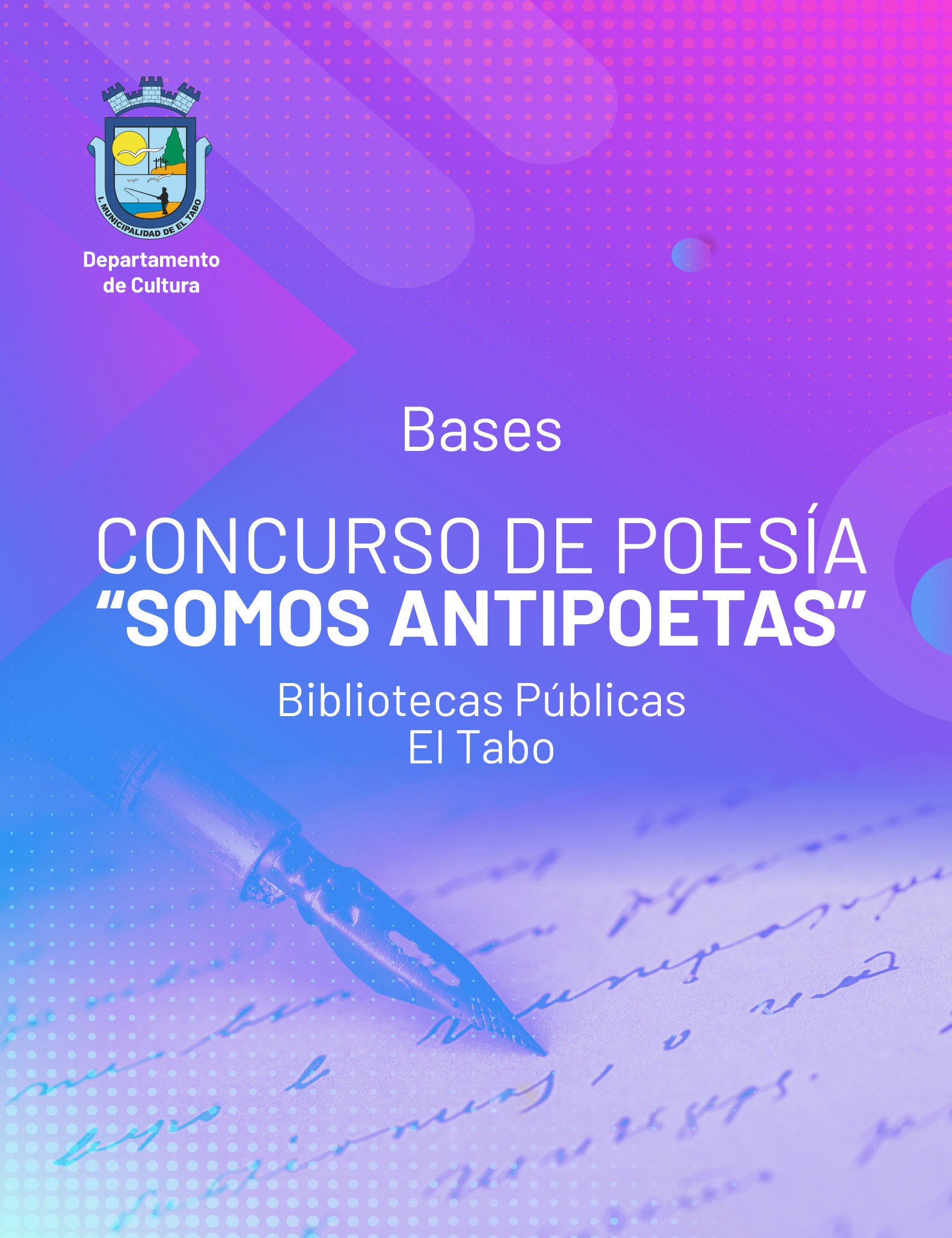 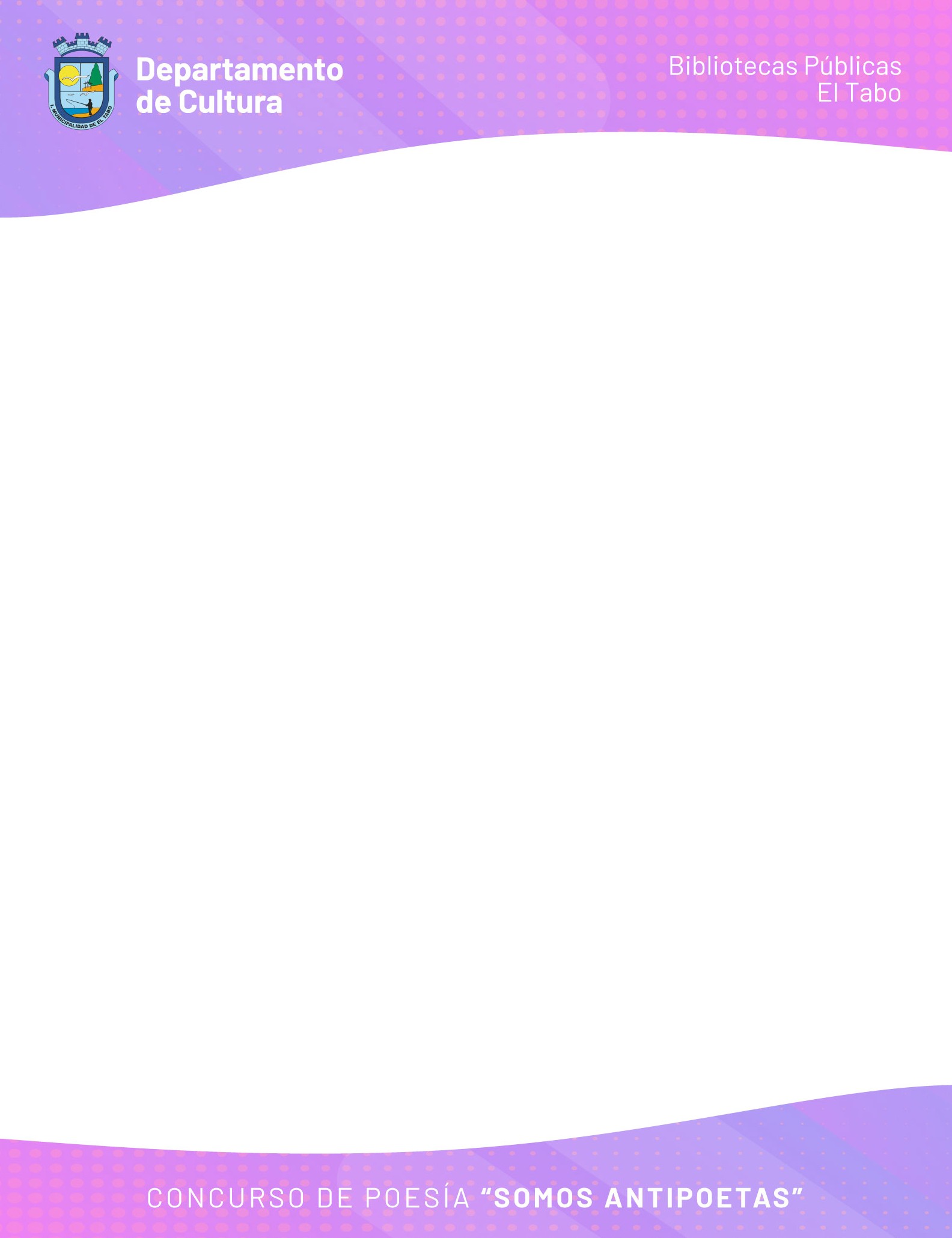 BASES CONCURSO DE POESIA “SOMOS ANTIPOETAS”La Ilustre Municipalidad del Tabo, a través de su Departamento de Cultura en conjunto con sus Bibliotecas Pública N° 358 Las Cruces y N°97 de El Tabo, en su programación del año 2020 y el Plan de acción Covid19, invita a toda la comunidad de El Tabo a participar del concurso de poesía “Somos Antipoetas”.PresentaciónEl concurso de poesía “Somos Antipoetas” 2020, es un concurso literario del género poético, dirigido a todo participante mayor de edad de nuestra comuna. Se distinguirá a quienes desarrollan el Arte Literario de la poesía, donde el jurado determinara cuatro distinciones, tres llevaran los nombres de nuestros insignes vecinos: Premio Nicanor Parra, Premio Jonás, Premio Pedro Alonzo y una Mención Honrosa.ObjetivoIncentivar, difundir y mostrar las creaciones poéticas de los vecinos revelando la importancia que la literatura tiene en nuestra comuna, el corazón cultural del ahora llamado “Litoral de Los Poetas” y como reconocimiento a tres grandes escritores que hicieron de la comuna de El Tabo su morada.Requisitos de ParticipaciónTemática libreSer mayor de edad (desde los 18 años)Pertenecer a la Comuna de El Tabo, completando Declaración Jurada Simple, correspondiente al Anexo N°2.Presentar solo una obra por participante.Las obras presentadas deben ser inéditas y originales.Adjuntar junto a la obra el Formulario de Inscripción (Anexo N° 1)Plazo de entrega de las obras literariasDebido a los lineamientos de la autoridad sanitaria a partir del estado de catástrofe decretado a nivel nacional por la pandemia del COVID-19 desde el mes de marzo, solo se recibirán poemas a través del correo electrónico: concursodepoesiaeltabo@gmail.com, desde el 31 de Julio hasta las 16:30 horas del día 21 de Agosto de 2020.Envío de las ObrasSe deben enviar dos archivos:ARCHIVO 1:NOMBRE ARCHIVO: Obra PoéticaFormato de entrega:Archivo Word, Tamaño Carta a Doble Espacio,Fuente New Roman, Tamaño 12.Extensión Máxima 1 (UNA) carilla.Firmado con Seudónimo.ARCHIVO 2:NOMBRE ARCHIVO: -. Formulario de Inscripción (Anexo N°1)-. Declaración Jurada Simple, correspondiente al domicilio en la Comuna. (Anexo N°2)Antes del envió se debe revisar que el Formulario de Inscripción (Anexo N° 1) se encuentre con toda la información requerida y la obra cumpla con los requisitos estipulados en el número 2 de estas bases.Una vez recibida la obra se emitirá un Certificado de Recepción al correo según corresponda por parte de los Encargados del Concurso, que indicará: Fecha, Hora y Número de Inscripción.Las obras literarias que cumplan con todos los requisitos señalados en las presentes Bases del Concurso de Poesía “Somos Antipoetas” se considerarán admisibles y pasarán a la etapa de Evaluación y Selección por el Jurado.Las obras poéticas serán consideradas como “Inadmisibles” en los siguientes casos:No cumpla con los Requisitos de InscripciónNo cumplir con el Formulario de Inscripción (Anexo N° 1)No cumplir con la Declaracion Jurada Simple de Domicilio (Anexo N°2)Entrega Fuera de Plazo.EvaluaciónLa evaluación se realizará en una etapa donde el jurado evaluará y calificará las obras recibidas por correo electrónico. Como resultado de la evaluación se seleccionaran tres obras más una mención honrosa.CriteriosJuradosSe constituirá un jurado del concurso para seleccionar las obras. Dicho jurado estará compuesto por tres escritores especialistas en poesía: Sus nombres se darán a conocer finalizado el proceso de selección. Las decisiones del jurado, tanto de admisión, selección y premiación de las obras, serán inapelables.PremiaciónEl jurado seleccionara 4 obras, de las cuales tres premios se distinguirán con los nombre de nuestros insignes vecinos: Mención Nicanor Parra, Mención Jonás, Mención Pedro Alonzo y una Mención Honrosa.Las obras seleccionadas junto a todas las obras recibidas serán publicadas en un libro virtual en la página web de la I. Municipalidad de El Tabo.La participación en el concurso implica la aceptación de las presentes bases reglamentadas. Los participantes con obras seleccionadas o premiadas autorizan el uso de las mismas para publicación, información periodística y difusión cultural en los límites establecidos en estas bases. Cualquier otro uso será acordado y autorizado entre la organización y el autor de la obra.CalendarioAnexo N° 1 Formulario de InscripciónConcurso de Poesía Somos AntipoetasAl enviar este Formulario de Postulación manifiesto haber leído y aceptado las Bases del Concurso, publicadas en el sitio web www.eltabo.clAnexo N° 2Declaración Jurada Simple de DomicilioConcurso de Poesía Somos AntipoetasYo, 													, cédula de identidad N° 					- 	, vengo a declarar que mi domicilio	se	encuentra	ubicado	en	la	comuna		de	El	Tabo,	Calle 			, N° 	, Localidad 	.Nombre y FirmaEl Tabo. 	de 	de 2020.CriteriosPuntaje mínimoPuntaje máximoCreatividad025Originalidad025Mensaje025Fluidez025Total puntaje0100OBRAMENCION1ANTIPOETA NICANOR PARRA2POETA JONAS3POETA PEDRO ALONZO4MENCION HONROSAACTIVIDADFECHAInicio del periodo de postulaciones31 de Julio de 2020Periodo de consultas Email:concursodepoesiaeltabo@gmail.comDesde el 31 de Julio hasta el 7 de Agosto de 2020.Cierre de postulaciones21 de Agosto de 2020 a las 16:30 horasPublicación de Resolución que declara admisibles e inadmisibles las obras25 de Agosto de 2020Evaluación y SeleccionadosDesde el 28 de Agosto hasta el 11 de Septiembre 2020Publicación de Resolución que declara los Ganadores del Concurso y publicación de los poemas.14 de Septiembre 2020.Entrega de Distinciones21 al 25 de Septiembre 2020Datos personalesNombre completoNombre completoFecha de nacimientoFecha de nacimientoCédula de identidadCédula de identidadDirecciónDirecciónTeléfono fijo (opcional)Teléfono fijo (opcional)CelularCelularCorreo electrónicoCorreo electrónicoDatos de la obraSeudónimoSeudónimoNombre del PoemaNombre del Poema